Summary of Legislation:  Proposed Intro. 1099-A would require all school buses used to transport students pursuant to a contract with the Department of Education (DOE) to have an operational two-way radio or other communication device allowing communication with the driver, as well as require these school buses have GPS or comparable location tracking technology. The bill would require GPS data regarding the real time location and velocity of school buses be made available to the DOE and authorized parents or guardians of students being transported.  	Effective Date: This local law would take effect on the first day of the 2019-2020 school year. Fiscal Year in Which Full Fiscal Impact Anticipated: Fiscal 2021Fiscal Impact Statement:Impact on Revenues: It is anticipated that there would be no impact on revenues as a result of this legislation.Impact on Expenditures:  Approximately 6,000 out of the approximately 10,000 buses used for pupil transportation are already equipped with GPS technology that meets the requirement of this legislation, and funding for the maintenance of these GPS devices is already in DOE’s budget. This legislation would require the installation of GPS technology on approximately 4,000 additional buses. This will result in a one-time cost of approximately $1.8 million. This cost is assumed to be incurred in the year the legislation becomes effective, Fiscal 2020. There will be an annual maintenance cost associated with these additional 4,000 GPS devices of approximately $1.7 million, beginning in the same year the GPS devices are installed. Finally, it is anticipated that the DOE is would need to hire one additional staff member to maintain the GPS system at a cost of $130,000 annually. Source of Funds To Cover Estimated Costs: General FundSource of Information: 	City Council Finance DivisionEstimate Prepared by: 	Kaitlyn O’Hagan, Senior Financial Analyst 				Estimate Reviewed by: 	Regina Poreda Ryan, Deputy Director				Rebecca Chasan, Senior Counsel 				Legislative History: This legislation was introduced to the Council on September 12, 2018 as Intro. No. 1099 and referred to the Committee on Transportation. This legislation was re-referred to the Committee on Education on September 18, 2018. A hearing was held by the Committee on Education on October 16, 2018 and the bill was laid over. The legislation was subsequently amended and the amended version, Proposed Intro. No. 1099-A, will be voted on by the Committee on Education on January 9, 2019. Upon successful vote by the Committee, Proposed Intro. No. 1099-A will be submitted to the full Council for a vote on January 9, 2019.Date Prepared: January 8, 2019  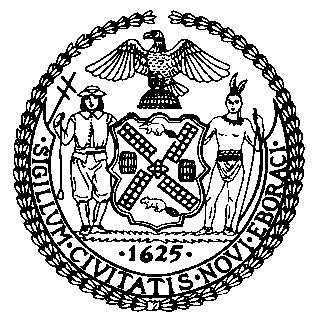 The Council of the City of New YorkFinance DivisionLatonia Mckinney, DirectorFiscal Impact StatementProposed Intro. No:  1099-ACommittee:  Education Title: A Local Law to amend the administrative code of the city of New York, in relation to requiring the placement of communication devices and tracking devices on school busesSponsors: Council Members Kallos, Treyger, Deutsch, Brannan, Yeger, Dromm, Cabrera, Cumbo, Rivera, Constantinides, Koslowtiz, Holden, Rose, Koo, Chin, Gibson, and UlrichEffective FY20FY Succeeding Effective FY21Full Fiscal Impact FY21Revenues$0$0$0Expenditures$3,674,000$1,858,000$1,858,00Net$3,674,000$1,858,000$1,858,00